Перечень практических навыковдля проведения второго этапа первичной аккредитации специалистовсо средним профессиональным образованием в 2020 году по специальности 33.02.01 ФармацияРеализация лекарственного препарата безрецептурного отпуска при грибковом поражении кожиИзготовление	настоев	с	использованием	стандартизи- рованных жидких экстрактовБазовая сердечно-легочная реанимацияОЦЕНОЧНЫЙ ЛИСТ (ЧЕК-ЛИСТ)II этап аккредитационного экзамена Дата ‹ 	 	20 	г.Специальность: 33.02.01 ФармацияНомер аккредитуемого  	Проверяемый	практический	навык:	реализация	лекарственного	препарата безрецептурного отпуска при грибковом поражении кожи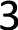 ФИО члена	 		 	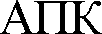 отметка о внесении в базу ФИО (внесен / не внесен)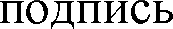 Примерные комментарии аккредитуемого при выполнении практического навыка: реализация лекарственного препарата безрецептурного отпуска при грибковом поражении кожиСценарии (ситуации) проверки практического навыка«Изготовление настоев с использованием стандартизированных жидких экстрактов»Сценарий (ситуация) №1Вы	фармацевт	производственной	аптеки	«Симплекс».	К	Вам обратилась женщина с рецептом на изготовление лекарственного препарата:Rp.. Infusi rhizomatis cum radlclbиs Valerianae 150 ml Kalii bromidi 2,0Adonisidi 5 mlМ.D.S.Принимать no 1 столовой ложке 3 раза в день.Вам	необходимо	изготовить	настой	с	использованием стандартизированных жидких экстрактов.Сценарий (ситуация) №2Вы	фармацевт	производственной	аптеки	«Тетра-Фарм».	К	Вам обратился мужчина с рецептом на изготовление лекарственного препарата:Rp.: Infusi rhizomatis cum radlclbиs Valerianae 150 ml Kalii bromidi 2,0Adonisidi 5 mlМ.D.S.Принимать no 1 столовой ложке 3 раза в день.Вам	необходимо	изготовить	настой	с	использованием стандартизированных жидких экстрактов.Сценарий (ситуация) №3Вы	фармацевт	производственной	аптеки	«Рос-аптека».	К	Вам обратилась женщина с рецептом на изготовление лекарственного препарата:Rp.: Infusi rhizomatis cum radlclbus Valerianae 150 ml Kalii bromidi 2,0Adonisidi 5 mlМ.D.S.Принимать no 1 столовой ложке 3 раза в день.Вам	необходимо	изготовить	настой	с	использованием стандартизированных жидких экстрактов.ОЦЕНОЧНЫЙ ЛИСТ (ЧЕК-ЛИСТ)II этап аккредитационного экзамена Дата ‹ 	 	20 	г.Специальность: 33.02.01 ФармацияНомер аккредитуемого  	Проверяемый практический навык: изготовление настоев с использованием стандартизированных жидких экстрактовRp.. Infusi rhizomatis cum radicibus Valerianae 150 ml Kalii bromidi 2,0Adonisidi 5 mlM.D.S.Принимать no 1 столовой ложке 3 раза в день.ФИО члена AIIK	 		 	отметка о внесении в базу ФИО (внесен / не внесен)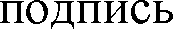 Примерные комментарии аккредитуемого при выполнении практического навыка: изготовление настоев с использованием стандартизированных жидких экстрактовRp.. Infusi rhizomatis cum radicibus Valerianae 150 ml Kalii bromidi 2,0Adonisidi 5 mlM.D.S.Принимать no 1 столовой ложке 3 раза в день.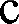 ОЦЕНОЧНЫЙ ЛИСТ (ЧЕК-ЛИСТ)II этап аккредитационного экзамена Дата ‹ 	» 	20 	г.Специальность: 33.02.01 ФармацияНомер аккредитуемого  	Проверяемый практический навык: базовая сердечно-легочная реанимация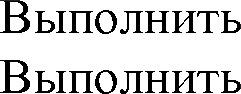 ФИО члена AIIK	 		 	отметка о внесении в базу ФИО (внесён/не внесен)Примерные комментарии аккредитуемого при выполнении практического навыка: базовая сердечно-легочная реанимация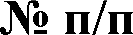 Перечень практических действийФорма представленияОтметка овыполнении Да/нет1.Установить контакт с посетителем,выяснить цель посещения аптекиСказатьОпределение симптомовзаболевания, которые необходимо устранить2.Спросить у посетителя аптеки, длякого приобретается лекарственный препаратСказать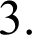 Спросить у посетителя аптеки, каковысимптомы заболевания, для облегчения которого приобретаетсяСказать4.Спросить, как долго беспокоят эти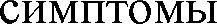 Сказать5.Уточнить особые характеристикипосетителя аптеки (принадлежность к группе риска по применению ЛП)Сказать6.Спросить об одновременноприменяемых других ЛПСказатьПредложить посетителю длявыбора два безрецептурных ЛЯ для устранения грибковых поражений кожи и сопутствующие товары7.Предложить первый безрецептурныйЛП, применяемых для устранениягрибковых поражений кожиСказать8.Обосновать первое предложение ЛП всоответствии с инструкцией по применению (по ситуации/ форме выпуска/ производителю/ дозировке/спектру действия/ цене)Сказать9Предложить второй безрецептурныйЛП для устранения грибковых поражений кожиСказать10.Обосновать второе предложение ЛП всоответствии с инструкцией по применению (по ситуации/ форме выпуска/ производителю/ дозировке/спектру действия/ цене)Сказать11.Предоставить посетителю аптекивыбор покупкиСказать12.Предложить какой-либо изСОП TCTB ЮЩИХ TOB£t]ЭOB ДЛЯкомплексного лечения (ЛП, ЛРП, БАД или другие товары аптечного ассортимента)Сказать13.Обосновать предложениясопутствующих товаров (по ситуации/ форме выпуска/ производителю/ дозировке/ спектру действия/ цене)Сказать14.Предоставить посетителю аптекивыбор покупкиСказатьОтпустить выбранный (е)посетителем аптеки ЛЯ исопутствующие товары15.Применить расчетно-кассовоеоборудованиеВыполнить/Сказать16.Проинформировать о режиме, дозах,правилах приема приобретаемого (ых) ЛП и др. товаровСказать17.Проинформировать о правилаххранения приобретаемого ых) ЛП идр. товаров в домашних условияхСказать18.Предупредить о необходимостипосещения врача при сохраненииСИМПТО MOBСказать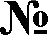 Практическое действие аккредитуемогоПримерный тексткомментариев аккредитуемого (ответы / вопросы)Примерный текстдля симулированного пациента(ответы / вопросы)1.Установить контакт спосетителем, выяснить цель посещения аптеки«Здравствуйте! Чем могупомочь?»«Здравствуйте.Посоветуйте что- нибудь от зуда ног»2.Спросить у посетителяаптеки, для кого приобретается лекарственный препарат«Кому необходимпрепарат?»«Мне»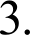 Спросить у посетителяаптеки, каковы симптомы заболевания, для облегчения которого приобретается ЛП«Что Вас беспокоит?»«Зуд и покраснениямежду пальцами ног»Спросить у посетителяаптеки, каковы симптомы заболевания, для облегчения которого приобретается ЛП«Какие еще симптомы?»«Больше никаких»Спросить у посетителяаптеки, каковы симптомы заболевания, для облегчения которого приобретается ЛП«Я предполагаю, что этосимптомы грибкового поражения кожи»«Я тоже так думаю»4.Спросить, как долгобеспокоят эти симптомы«Как давно появились этисимптомы?»«После посещениябассейна, около недели назад»5.Уточнить особыехарактеристики посетителя аптеки (принадлежность к группе риска по применению ЛП)«Аллергии налекарственные препараты нет?»«Нет»6.Спросить об одновременноприменяемых других ЛП«Что-то до этогоприменяли? В настоящее время другие ЛП принимаете?»«Нет»7.Предложить первыйбезрецептурный ЛП«Я Вам предлагаюЛамизил Уно крем»8.Обосновать первоепредложение ЛП в соответствии с инструкцией по применению (по ситуации/ форме выпуска/производителю/ дозировке/ спектру действия/ цене)«Данный препаратпоможет снять зуд и покраснение кожи после однократного применения, разработан Британской компанией и стоит 800рублей»9Предложить второйбезрецептурный ЛП«Или предлагаю Ламизилспрей»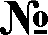 Практическое действиеаккредитуемогоПримерный тексткомментариев аккредитуемого (ответы / вопросы)Примерный текстдля симулированного пациента(ответы / вопросы)10.Обосновать второепредложение ЛП в соответствии с инструкцией по применению (по ситуации/ форме выпуска/ производителю/ дозировке/ спектру действия/ цене)«Данный препарат такжепоможет снять зуд и покраснение кожи, удобен в применении, т.к. не оставляет следов на одежде, применяется 2-3 раза в день в течение месяца, стоит 450 рублей»11.Предоставить посетителюаптеки выбор покупки«Вы что предпочтете?»«Я возьму кремЛамизил Уно»12.Предложить какой-либо изСОП TCTB ЮЩИХ TOB£t]ЭOB ДЛЯкомплексного лечения (ЛП, ЛРП, БАД или другие товары аптечного ассортимента«Также рекомендую вамспрей Микостоп для обработки обуви»13.Обосновать предложениясопутствующих товаров (по ситуации/ форме выпуска/ производителю дозировке/ спектру действия цене)«Он необходим дляпрофилактики вторичного зараженияЕго необходимо распылять на внутреннюю поверхность обуви. Цена 300 рублей»14.Предоставить посетителюаптеки выбор покупки«Вы возьмете Микостоп?»«Да, вы меняубедили»15.Применить расчетно-кассовое оборудование«С Вас 1100 рублей»«Хорошо, что уменя ровно 1100 рублей»15.Применить расчетно-кассовое оборудование«Хорошо, что у Вас безсдачи»Проговорить: «Провожу операцию через кассовый аппарат, выбиваю чек»«Ваш чек, Ваш крем Ламизил Уно и спрей Микостоп»16.Проинформировать орежиме, дозах, правилах приема приобретаемого (ых) ЛП и др. товаров«Крем Ламизил Уноследует применять 1 раз в день на обе стопы, даже если грибковое поражение наблюдается только на одной стопе. Перед нанесением препарата следует вымыть и высушить стопы и руки.Спрей МикостопПрактическое действиеаккредитуемогоПримерный тексткомментариев аккредитуемого (ответы / вопросы)Примерный текстдля симулированного пациента(ответы / вопросы)необходимо распылять навнутреннюю поверхность обуви в течение 3-5 дней, удобнее всего это делать на ночь»17.Проинформировать оправилах хранения приобретаемого (ых) ЛП и др. товаров в домашних условиях«Препараты следуетхранить в недоступном для детей месте, при температуре не выше 30°C»18.Предупредить онеобходимости посещения врача при сохраненииСИМПТО MOB«Если симптомы неисчезнут, Вам следует обратиться к врачу»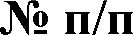 Перечень практических действийФорма представленияОтметка овыполнении Да/нетОбеспечить соблюдение санитарногорежима на рабочем месте1.Убедиться в отсутствии на ногтяхпокрытия лаком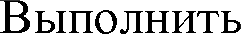 2.Убедиться в отсутствии ювелирныхукрашений на руках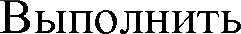 3.Обработать руки перед изготовлениемдезинфицирующим средствомВыполнить/Сказать4.Ознакомиться с рецептурной прописьюСказать5.Изучить оборотную сторону IПIK (застолом для записей)Выполнить/Сказать6.Правильно назвать нормативныедокументы, регламентирующиеизготовление лекарственной формы (ЛФ)Сказать7.Занять рабочее место в соответствии сзаданием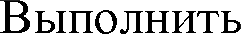 Убедиться в наличии необходимогооснащения для изготовления по рецепту настоя с использованием стандартизированного жидкогоэкстракта8.Убедиться в наличии флакона темногостекла на 200 млСказать9.Убедиться в наличии средств дляукупорки (пробка полимерная и крышкапластмассовая для флакона на 200 мл)Сказать10.Убедиться в наличии оборудования дляотвешивания (весы ручные BP-5)Сказать11.Убедиться в наличии мерного цилиндрана 10 мл и 200 млСказать12.Убедиться в наличии стакана стеклянногона 200 млСказать13.Убедиться в наличии воронки стекляннойдля фильтрованияСказать14.Убедиться в наличии вспомогательногооборудования (вата для фильтрованияСказатьраствора)15.Промыть ватный тампон водойочищеннойВыполнить/СказатьПриготовить по рецепту настой сиспользованием стандартизированного жидкого экстракта16.Отмерить необходимое количество водыочищенной, указанное в IПIK с помощью мерного цилиндра на 200 млВыполнить/Сказать17.Перелить воду очищенную из мерногоцилиндра в стеклянный стакан на 200 млВыполнить/Сказать18.Протереть	весы	ручные	BP-5	передотвешиваниемВыполнить/Сказать19.Отвесить 2,0 калия бромидаВыполнить/Сказать20.Поместить в стеклянный стакан с водойочищенной 2,0 калия бромидаВыполнить/Сказать21.Растворить 2,0 калия бромида в водеочищенной при взбалтывании (вращательные движения)Выполнить/Сказать22.Профильтровать полученный растворчерез ватный тампон, промытый водой очищенной во флакон темного стекла на 200 млВыполнить/Сказать23.Проверить полученный раствор начистотуВыполнить/Сказать24.Отмерить с помощью мерного цилиндрана 10 мл стандартизированный жидкий экстракт валерианыВыполнить/Сказать25.Перелить стандартизированный жидкийэкстракт валерианы во флакон для отпускаВыполнить/Сказать26.Отмерить с помощью мерного цилиндрана 10 мл адонизидВыполнить/Сказать27.Перелить адонизид во флакон для отпускаВыполнить/Сказать28.Укупорить флакон темного стекла на 200мл пробкой полимерной и крышкой пластмассовой для флакона на 200 млВыполнить/СказатьПодготовить лекарственную форму котпуску29.Оформить лицевую сторону ІПШ, указавномер рецепта и прописав состав на латинском языкеВыполнить/Сказать30.Выбрать основную этикетку с зеленойсигнальной полосой «Внутреннее» и озвучить информацию для ее заполненияВыполнить/Сказать31.Выбрать дополнительную этикетку(при необходимости)Выполнить/Сказать32.Поместить использованную посуду,расходные материалы в ёмкость-контейнер с педалью для медицинских отходов класса «Б»Выполнить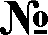 Ярактическое действие аккредитуемогоПримерный текст комментариев аккредитуемого1.Убедиться в отсутствии на ногтяхпокрытия лаком«На ногтевой пластине отсутствуетлак, что соответствует требованиям санитарного режима»2.Убедиться в отсутствии ювелирныхукрашений на руках«На обеих руках отсутствуютювелирные украшения, что соответствует требованиям санитарного режима»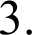 Обработать руки перед изготовлениемдезинфицирующим средствомПроговорить: «Я обработал рукидезинфицирующим средством»4.Ознакомиться с рецептурнойпрописью«В рецепте выписан настой»5.Изучить оборотную сторону IПIK(за столом для записей)Проговорить: «На оборотной сторонеllllK представлена рабочая пропись к рецепту»6.Правильно назвать нормативныедокументы, регламентирующие изготовление нужной лекарственной формы (ЛФ)«Изготовление данной лекарственнойформы регламентируют нормативные документы:Государственная Фармакопея XIV издания;Приказ МЗ РФ от 26.10.2015 г.№751н «Об утверждении Правил изготовления и отпуска лекарственных препаратов для медицинского применения аптечными организациями, индивидуальными предпринимателями, имеющими лицензию на фармацевтическую деятельность»;Приказ МЗ РФ от 21.10.1997 г. № 308 «Об утверждении инструкции по изготовлению в аптеках жидких лекарственных форм»8.Убедиться в наличии флаконатемного стекла на 200 мл«Флакон темного стекла объемом 200мл имеется»9Убедиться в наличии средств дляукупорки (пробка полимерная и крышка пластмассовая для флакона на 200 мл)«Пробка полимерная и крышкапластмассовая имеются»10.Убедиться в наличии оборудованиядля отвешивания (весы ручные BP-5)«Весы BP-5 имеются»11.Убедиться в наличии мерногоцилиндра на 10 мл и 200 мл«Мерный цилиндр на 10 мл и 200 млимеется»12.Убедиться в наличии стаканастеклянного на 200 мл«Стакан стеклянный (подставка)имеется»13.Убедиться в наличии воронкистеклянной для фильтрования«Воронка стеклянная дляфильтрования раствора имеется»14.Убедиться в наличиивспомогательного оборудования (вата для фильтрования раствора)«Вата для фильтрования раствораимеется»15.Промыть ватный тампон водойочищеннойПроговорить: «Промываю ватныйтампон водой очищенной»16.Отмерить необходимое количествоводы очищенной, указанное в IПIK с помощью мерного цилиндра на 200 млПроговорить: «С помощью мерногоцилиндра на 200 мл отмериваю 140 мл воды очищенной по нижнему мениску»17.Перелить воду очищенную измерного цилиндра в стеклянный стакан на 200 млПроговорить: «Переливаю водуочищенную из мерного цилиндра в стеклянный стакан на 200 мл»18.Протереть весы ручные BP-5 передотвешиваниемПроговорить: «Перед работойпротираю весы спирто-эфирной смесью/3% раствором перекиси водорода»19.Отвесить 2,0 калия бромидаПроговорить: «Отвешиваю 2,0 калиябромида, используя весы ручные BP-20.Поместить в стеклянный стакан сводой очищенной 2,0 калия бромидаПроговорить: «Помещаю в стеклянныйстакан с водой очищенной 2,0 калия бромида»21.Растворить 2,0 калия бромида в водеочищенной при взбалтывании (вращательные движения)Проговорить: «Вращательнымидвижениями растворяю 2,0 калия бромида в воде очищенной путем взбалтывания»22.Профильтровать полученный растворчерез ватный тампон, промытый водой очищенной во флакон темного стекла на 200 млПроговорить: «Фильтрую полученныйраствор через ватный тампон, промытый водой очищенной во флакон темного стекла на 200 мл»23.Проверить полученный раствор начистотуПроговорить: «Проверяю полученныйраствор на чистоту (отсутствие механических включений) путем взбалтывания с последующим просматриванием в проходящем свете›24.Отмерить с помощью мерногоцилиндра на 10 мл стандартизированный жидкий экстракт валерианыПроговорить: «С помощью мерногоцилиндра на 10 мл отмериваю 10 мл стандартизированный жидкий экстракт валерианы по верхнему мениску»25.Перелить стандартизированныйжидкий экстракт валерианы во флакон для отпускаПроговорить: «Переливаюстандартизированный жидкий экстракт валерианы во флакон для отпуска тонкой струйкой при взбалтывании»26.Отмерить с помощью мерногоцилиндра на 10 мл адонизидПроговорить: «С помощью мерногоцилиндра на 10 мл отмериваю 5 младонизида по верхнему мениску»27.Перелить адонизид во флакон дляотпускаПроговорить: «Переливаю адонизид вофлакон для отпуска тонкой струйкой при взбалтывании»28.Укупорить флакон темного стекла на200 мл пробкой полимерной и крышкой пластмассовой для флакона на 200 млПроговорить: «Укупориваю флаконтемного стекла на 200 мл пробкой полимерной и крышкой пластмассовой для флакона на 200 мл»29.Оформить лицевую сторону ІПШ,указав номер рецепта и прописав состав на латинском языкеПроговорить: «Оформляю IlllK,указываю номер рецепта, на латинском языке пишу состав»:Настоя корневищ с корнями валерианы 150 млКалия бромида 2,0 Адонизида 5млДата	Подпись30.Выбрать основную этикетку с зеленойсигнальной полосой «Внутреннее» и озвучить информацию для ее заполненияПроговорить: «Основная этикетка -зеленой сигнальной полосой«Внутреннее» и предупредительными надписями «Хранить в недоступном для детей месте», «Хранить в прохладном, защищенном от света месте»Информация для заполнения:рецепт №  	ФИО больного   	состав ЛПВоды очищенной 140 мл Натрия бромида 2,0 Стандартизированного жидкогоэкстракта валерианы 10млАдонизида 5 млспособ применения: по 1 столовой ложке 3 раза в деньдата изготовления ЛПгоден до 	(10 дней со дня изготовления: включая день изготовления)»31.Выбрать дополнительную этикетку(при необходимости)Проговорить: «Дополнительнаяэтикетка «Перед употреблением взбалтывать»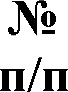 Перечень практических действийФорма представленияОтметка овыполнении да/нет1Убедиться в отсутствии опасности для себяи пострадавшегоСказать2Осторожно встряхнуть пострадавшего заплечи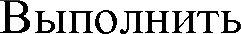 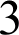 Громко обратиться к нему: «Вам нужнапомощь?»Сказать4Призвать на помощь: «Помогите, человекуплохо!»Сказать5Ладонь одной руки положить на лобпострадавшего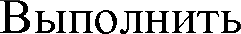 6Подхватить нижнюю челюстьпострадавшего двумя пальцами другой руки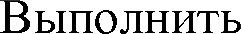 7Запрокинуть голову пострадавшего,освобождая дыхательные пути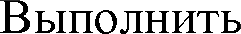 Определить признаки жизни8Приблизить ухо к губам пострадавшегоВыполнить/Сказать9Глазами наблюдать экскурсию груднойклетки пострадавшегоВыполнить10Считать вслух до 10-тиСказатьВызвать специалистов (СМЯ) поалгоритму11Факт вызова бригадыСказать12Координаты места происшествияСказать13Количество пострадавшихСказать14ПолСказать15Примерный возрастСказать16Состояние пострадавшегоСказать17Предположительная причина состоянияСказать18Объем Вашей помощиСказатьПодготовка к компрессиям груднойклетки19Встать на колени сбоку от пострадавшеголицом к нему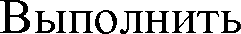 20Освободить грудную клетку пострадавшегоот одеждыВыполнить21Основание ладони одной руки положить нацентр грудной клетки пострадавшегоВыполнить22Вторую ладонь положить на первую,соединив пальцы обеих рук в замок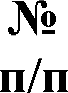 Перечень практических действийФормапредставленияОтметка овыполнении да/нетКомпрессии грудной клетки23Выполнить 30 компрессий подрядВыполнить24Руки аккредитуемого вертикальныВыполнить25Руки аккредитуемого не сгибаются в локтяхВыполнить26Пальцы верхней кисти оттягивают вверхпальцы нижнейВыполнить27Компрессии отсчитываются вслухСказатьИскусственная вентиляция легких28Защита	себяИспользоватьустройство-маску полиэтиленовую с обратным клапаном для искусственной вентиляции легких29Ладонь одной руки положить на лобпострадавшегоВыполнить301-ым и 2-ым пальцами этой руки зажать носпострадавшемуВыполнить31Подхватить нижнюю челюстьпострадавшего двумя пальцами другой руки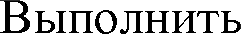 32Запрокинуть голову пострадавшего,освобождая дыхательные пути, набрать воздух в лёгкие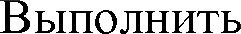 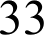 Обхватить губы пострадавшего своимигубами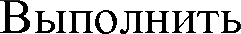 34Произвести выдох в пострадавшего35Освободить губы пострадавшего на 1-2секунды36Повторить выдох в пострадавшегоКритерии выполнения базовой сердечно-легочной реанимации37Глубина компрессий (грудная клеткамеханического тренажера визуально продавливается на 5-6 см)38Полное высвобождение рук междукомпрессиями (во время выполнения компрессий руки аккредитуемого отрываются / не отрываются от поверхности тренажера)39Частота компрессий (составляет 100-120 вминуту)40Базовая сердечно-легочная реанимацияпродолжалась циклично (2 цикла подряд, 1цикл — 30:2)ОценитьЗавершение испытания41При команде: «Осталась 1 минута»Реанимация непрекращаласьПеречень практических действийФормапредставленияОтметка овыполнении да/нет42Перед выходомУчастник озвучилпретензии к своему выполнениюftерегламентированные и небезопасные действия43Компрессии производилисьПоддерживалось/«Да»Не поддерживалось/ «Нет» искусственное кровообращение44Центральный пульсНе тратил время наотдельную проверку пульса на сонной артерии вне оценки дыхания45Периферический пульсНе пальпировалместа проекции лучевой (и/ или ДругИх периферических) артерий46Оценка неврологического статусаНе тратил время напроверку реакции зрачков на свет47Сбор анамнезаНе задавал лишнихвопросов, не искал медицинскую документацию48Поиск нерегламентированныхприспособленийНе искал вкарманах пострадавшего лекарства, не тратил время на поиск платочков, бинтиков, тряпочек49Риск зараженияНе проводил ИВЛбез средства защиты50Общее впечатление экспертаБазовая сердечно-легочная реанимация оказывалась профессионально№Практическое аккредитуемогодействиеПримерный аккредитуемоготексткомментариев1.Убедиться	в  отсутствии	опасностидля себя и пострадавшегоУбедиться	в  отсутствии	опасностидля себя и пострадавшего«Опасности нет»«Опасности нет»«Опасности нет»3.Громко	обратиться	кнужна помощь?»нему:	«Вам«Вам нужна помощь?»«Вам нужна помощь?»«Вам нужна помощь?»4.Призвать	на	помощь:человеку плохо!»«Помогите«Помогите, человеку плохо!»«Помогите, человеку плохо!»«Помогите, человеку плохо!»8.Приблизить	ухопострадавшегок	губамПроговорить: «Дыхания нет!»Проговорить: «Дыхания нет!»Проговорить: «Дыхания нет!»10.Считать вслух до 10-тиСчитать вслух до 10-ти«Один, два, три... и т.д. десять»«Один, два, три... и т.д. десять»«Один, два, три... и т.д. десять»11.Факт вызова бригадыФакт вызова бригадыПроговорить: «Я набираю номер 112 длявызова скорой медицинской помощи»Проговорить: «Я набираю номер 112 длявызова скорой медицинской помощи»Проговорить: «Я набираю номер 112 длявызова скорой медицинской помощи»12.Координаты места происшествияКоординаты места происшествияНазвать любой адресНазвать любой адресНазвать любой адрес13.Количество пострадавшихКоличество пострадавших«Количество пострадавших - 1 человек»«Количество пострадавших - 1 человек»«Количество пострадавших - 1 человек»14.ПолПолУказать любой полУказать любой полУказать любой пол15.Примерный возрастПримерный возрастУказать любой возраст старше 30 летУказать любой возраст старше 30 летУказать любой возраст старше 30 лет16.Состояние пострадавшегоСостояние пострадавшего«Пострадавший без сознания, без дыханиябез пульса на сонной артерии»«Пострадавший без сознания, без дыханиябез пульса на сонной артерии»«Пострадавший без сознания, без дыханиябез пульса на сонной артерии»17.Предположительнаясостоянияпричина«Предположительная причина состояния —внезапная остановка кровообращения»«Предположительная причина состояния —внезапная остановка кровообращения»«Предположительная причина состояния —внезапная остановка кровообращения»18.Объем Вашей помощиОбъем Вашей помощи«Я приступаю к непрямому массажу сердцаи искусственной вентиляции легких»«Я приступаю к непрямому массажу сердцаи искусственной вентиляции легких»«Я приступаю к непрямому массажу сердцаи искусственной вентиляции легких»27.Компрессии отсчитываются вслухКомпрессии отсчитываются вслух«Один, два, три... и т.д. тридцать»«Один, два, три... и т.д. тридцать»«Один, два, три... и т.д. тридцать»